Mass at 11am will be Broadcast on our Facebook PageThe outside speaker will be in operation if you wish to listen to the mass on the grounds.   Special Thanks to Cathy / Nora for operating the live broadcast on Facebook and to Shelly for the beautiful selection of music and hymns.  First Sunday of LentSun 11am  1.  Martin McHugh (3rd Ann) Castlehill                     2.  Patrick-Margaret Smith, Dec’d Family (Cavan)                     3.  Gerry Sweeney (5th Ann) Denis (43rd  Ann)  Mary Kate, Denny                          Sweeney, Blenkeragh                     4. Jim Ruddy (9th Ann) Glencullen                     5. Kathleen Sweeney (1st Ann), Hugh (22nd Ann) Daughter Mary                         (Dooyork - Geesala) During the Season of Lent, Mass will be celebrated on Wednesday and Friday on Facebook.    Wed 10am   Dec’d Togher Family (Greggane)Fri 10am       Enrolment Mass - First Holy Communion - Maisy, Iarlaith, Nessa,                        John and AlyssaSecond Sunday of LentSun 11am  1.  Bernard John McGuire, Bernie Thomas & Bridget McGuire                     2.  Edward Finn (14th Ann).  Julia Finn Month’s Mind Mass                     3.  Teresa (30th Ann) Michael Conway Tallagh                     4.  Mary Kate Conway (50th Ann) Gortbreac,   Anthony Peter and                          Peadar Conway                     5.  Katie and Thomas Heneghan, Dec’d members of the Heneghan                           And Bradshaw Families Shrove Collection for the Priest.  Sincere thanks for the Shrove Collection (Fr. Chris).   Please hand in your envelopes in the Post Office or the Priest’s Letterbox. Trocaire Lent Collection:  Due to the pandemic, I will not be distributing  Trocaire Boxes this year.  Instead, I am asking each family to put away something for the poor in the 3rd World each week of Lent.  At the end of Lent (Holy Thursday) please put your contribution into an envelope marked Trocaire and leave it in the Priest’s Postbox or into the Post Office.  Many Thanks  Fr Chris. Knock Shrine are launching a new online series to engage you each Thursday at 8.30pm during Lent – Lenten Conversations.  It will be something different to do as an exercise for Lent this year.  Thur Feb 25th:  Living Christian Faith as young adults.  A number of young adults Irish Adults, for whom Christian Faith is of great importance, will discuss the strength it gives them and how we can better communicate the joy of the Gospel today.Join us at www.knockshrine.ie/watch-live or on Facebook@knockshrineChiropodist Clinic for February   Chiropodist Peter Armstrong will attend on Monday 22nd February and there will be restrictions due to COVID-19 which will include limiting the number of patients that can be seen and patients needing to wear a face mask. The fee is now €10.   To book an appointment please contact Noreen Grealis 086 60 67 899 or Mary Masterson 098 49193 by 5pm on Friday 19th February next.The Sunday Church Collection/Envelopes –  The church envelopes can be placed in a box marked “Church Envelopes” in the Ballycroy Post Office.  Alternatively you can leave your envelopes in the letterbox at the priest’s house.  A very sincere thanks for your contributions to the church and priests collections received to date. I also wish to thank AJ Keane and staff  in the post office/shop.  Thanks to Eoin Sweeney for the  collection of envelopes during his visits to his customers.Consider taking the Short-Term Pledge for Lent.    If you would like to make this pledge for six weeks,   you can join online at www.pioneerassociation.ie New FREE IT & Business Studies Course Now Enrolling ACHILL and Belmullet   ARE YOU OUT OF WORK? AT A DISADVANTAGE IN THE LABOUR MARKET? UNEMPLOYED DUE TO ILLNESS? ACCIDENT OR DISABILITY? And interested in gaining a wide variety of Computer Skills that will enable you to: Return to the workplace, gain a QQI level 5 qualification, develop on-line technologies for business use such as social media or set up your own business.  If so, you could be entitled to FREE Training at National Learning Network. Participants are provided with all equipment required for the duration of the course FREE OF CHARGE—including laptop, software and online support. The course is a blend of centre and home-based Learning. If you are interested, please contact Sharon Allen on 087 290 9064 or Contact your Local Employment Office on 086 2030 627.   Covid-19 Collect and Deliver Service:  Helping people to stay at home is the new role of Local Link Mayo rural transport services.  Local Link Mayo is offering a collect and deliver service  in existing Local Link routes throughout Mayo from pharmacies and local shops, delivering shopping and critical medical supplies to the elderly, the vulnerable and sick.  If your need of such support or know someone who does, contact Local Link Mayo on 094 900 5150 between 9:00am and 5:00pm (M-F) or email mayo@locallink.ieWinning Lotto 14 Feb 2021   Winning Lotto Numbers   9  17  24  27   No Jackpot Winner   No Match Three Winner    Lucky Dip €20 Winner – Joanne O'Brien   Play online at smartlotto.ie search Ballycroy.    Special offer ongoing, play for 5 weeks and get the fifth week free!!    Next week's jackpot is €4,700Religious Catholic TV Channel – SKY EWTN Channel-589 – Daily Mass, Rosary, Reflections, Meditations. Live coverage of the Pope and his travels.Keeping Children Safe – Keeping Children Safe:  The Diocese of Killala is fully committed to keeping children safe. If you have any concerns around their safety in any circumstance please contact   The Diocesan Liaison Person – Confidential No - 087 1003554. (Please see more information on the notice board).Supplementary Pages for OnLine:If you are living with a long-term health condition you may be interested in doing the ‘Living Well’ Programme’. This is a six-week programme delivered in 2.5-hour weekly sessions.  This Programme will commence in February .  You must register in advance as places are limited to 10/12 participants. Please note you do not have to disclose your health condition on the programme.  Please contact Liam Gildea on 087 349 0393 or by email at liam.gildea@mayocil.ieSkills 4 Life!  Did you struggle at school or leave school early? Are you unemployed? & looking to make a change, then our brand new and exciting QQI Level 3 course could be for you.  It is designed to give young people aged 25 and under the skills and confidence to get and keep a job or the support to make a success of their education.  The course is FREE, and you may even qualify for a training allowance. For more information, please contact Tracy Kelly on 0877094005 or 094 9022770 or e-mail tracy.kelly@nln.ie or castlebar@nln.ie or find us on Facebook:  https://www.facebook.com/NLNCastlebar New FREE IT & Business Studies Course Now Enrolling in Achill!   ARE YOU OUT OF WORK? AT A DISADVANTAGE IN THE LABOUR MARKET? UNEMPLOYED DUE TO ILLNESS? ACCIDENT OR DISABILITY? And interested in gaining a wide variety of Computer Skills that will enable you to: Return to the workplace, gain a QQI level 5 qualification, develop on-line technologies for business use such as social media or set up your own business.  If so, you could be entitled to FREE Training at National Learning Network. Participants are provided with all equipment required for the duration of the course FREE OF CHARGE—including laptop, software and online support. The course is a blend of centre and home-based Learning. If you are interested, please contact Sharon Allen on 087 290 9064 or Contact your Local Employment Office on 086 2030 627. Living Well is a free online group programme delivered over six workshops (2.5 hrs x 6). It is delivered by trained leaders, most of whom are also living with a long-term health condition. You will develop self-management skills and confidence to live well with your health conditions. Free online Living Well Programme – next programmes commences on (Limited places)Friday 26th FebruaryTuesday 09th MarchThursday 25th MarchTuesday 06th AprilFriday 09th April Free online Living Well Programme – next programmes commences on (Limited places)Friday 26th FebruaryTuesday 09th MarchThursday 25th MarchTuesday 06th AprilFriday 09th April This Programme will commence in February.  You must register in advance as places are limited to 10/12 participants. Please note you do not have to disclose your health condition on the programme.  Please contact Liam Gildea on 087 349 0393 or by email at liam.gildea@mayocil.ieReligious Catholic TV Channel – SKY EWTN Channel-589 – Daily Mass, Rosary, Reflections, Meditations. Live coverage of the Pope and his travels.Keeping Children Safe – Keeping Children Safe:  The Diocese of Killala is fully committed to keeping children safe. If you have any concerns around their safety in any circumstance please contact The Diocesan Liaison Person – Confidential No - 087 1003554. (Please see more information on the notice board).R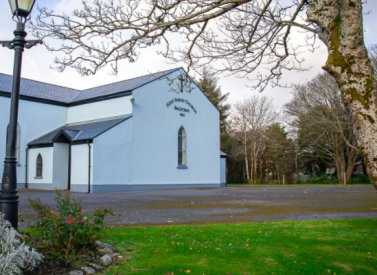 Church of the Holy Family, BallycroyMass Centre - National School - InnisbiggleChristopher J. Ginnelly(098) 49 134 (086) 89 33 278ballycroyparish@gmail.comJames M Cribben, Geesala (087) 64 69 01618th Feb – 27th Feb 2021www.ballycroyparish.ie